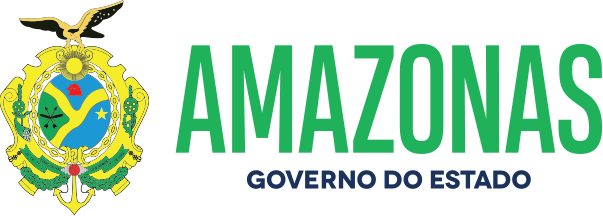 ESPÉCIE: Edital de Notificação de Autuação Nº 043/2022.O DETRAN/AM, fundamentado no art. 281, § único, II, da Lei 9.503, de 23.09.97, consubstanciado com a Resolução 619/2016 do CONTRAN e no princípio constitucional do contraditório da CF; Considerando as reiteradas tentativas de entrega de Notificações de Autuação por infração de trânsito por meio postal aos proprietários dos veículos; NOTIFICA que foram lavradas autuações cometidas pelos veículos de propriedade dos abaixo relacionados, devendo as partes interessadas efetivar apresentação do condutor e Defesa da Autuação no prazo de quinze dias, a contar da data da publicação do presente edital, podendo ser adquirido o formulário para Defesa no site do DETRAN/AM. A não apresentação do Condutor implicará ao proprietário do veículo (pessoa física – responsabilidade pela pontuação), (pessoa jurídica – agravamento art. 257, § 8º).Manaus,28 de Abril de 2022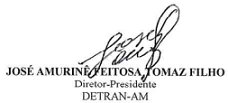 NºPlacaNº AutoCódigo daInfraçãoData daAutuação1 JXN-3716TD-00246811 659-9/2 05/04/222 PHC-6943TD-00244754 703-0/1 05/04/223 NPB-9G69TD-00234973 501-0/0 05/04/224 NPB-9G69TD-00234974 511-8/0 05/04/225 QZC-2J55TD-00242612 501-0/0 05/04/226 NOQ-2371TD-00246984 667-0/0 05/04/227 QZU-6I07TD-00245825 527-4/1 06/04/228 JXS-5533TD-00245086 501-0/0 07/04/229 PHW-5189TD-00247532 734-0/0 07/04/2210 NOJ-8179TD-00244181 501-0/0 07/04/2211 PHU-0A57TD-00239249 518-5/2 08/04/2212 PHN-0111TD-00247542 659-9/2 08/04/2213 QZB-9H77TD-00241429 659-9/2 08/04/2214 JWU-3155TD-00241430 501-0/0 08/04/2215 PHS-5I36TD-00244774 703-0/1 09/04/2216 PHF-1039TD-00244779 703-0/1 09/04/2217 PHC-2D68TD-00244787 703-0/1 09/04/2218 PHY-8F54TD-00248004 703-0/1 09/04/2219 QZR-8D86TD-00247573 703-0/1 09/04/2220 OAB-4425TD-00247594 663-7/1 09/04/2221 OAB-4425TD-00247595 703-0/1 10/04/2222 OAB-4425TD-00247596 734-0/0 10/04/2223 PHE-4672TD-00247412 518-5/2 10/04/2224 QZC-7D98TD-00243288 703-0/1 10/04/2225 OAJ-7A33TD-00242642 501-0/0 10/04/2226 NOZ-6511TD-00248211 659-9/2 11/04/2227 NOZ-6511TD-00248212 501-0/0 11/04/2228 OAO-7179TD-00247715 703-0/1 11/04/2229 NOX-2932TD-00246856 501-0/0 11/04/2230 NOX-2932TD-00246858 663-7/1 11/04/2231 NOX-2932TD-00246859 734-0/0 11/04/2232 PHW-5E16TD-00234991 661-0/2 11/04/2233 JXN-9571TD-00234992 659-9/2 11/04/2234 JWD-0333TD-00247805 503-7/1 11/04/2235 NOZ-8238TD-00246863 734-0/0 11/04/2236 PHC-9550TD-00248108 763-3/2 12/04/2237 OAH-9595TD-00248109 664-5/0 12/04/2238 OAH-9595TD-00248110 664-5/0 12/04/2239 PHP-6856TD-00248230 676-9/0 12/04/2240 OAJ-6425TD-00111998 703-0/1 13/04/2241 PHL-2618TD-00233442 703-0/1 16/04/2242 QZC-4I51TD-00247025 501-0/0 17/04/2243 QZC-4I51TD-00247026 511-8/0 17/04/2244 QZC-4I51TD-00247027 703-0/1 17/04/2245 PHH-2917TD-00248050 703-0/1 17/04/22